Locate Customer Service Resources   Purpose:This Job Aid illustrates how to contact Customer Service Representatives (CSRs), Technical Line Support, and locate help documents.   Steps:Enter your credentials i.e. Email and Password. Then select the SUBMIT button.    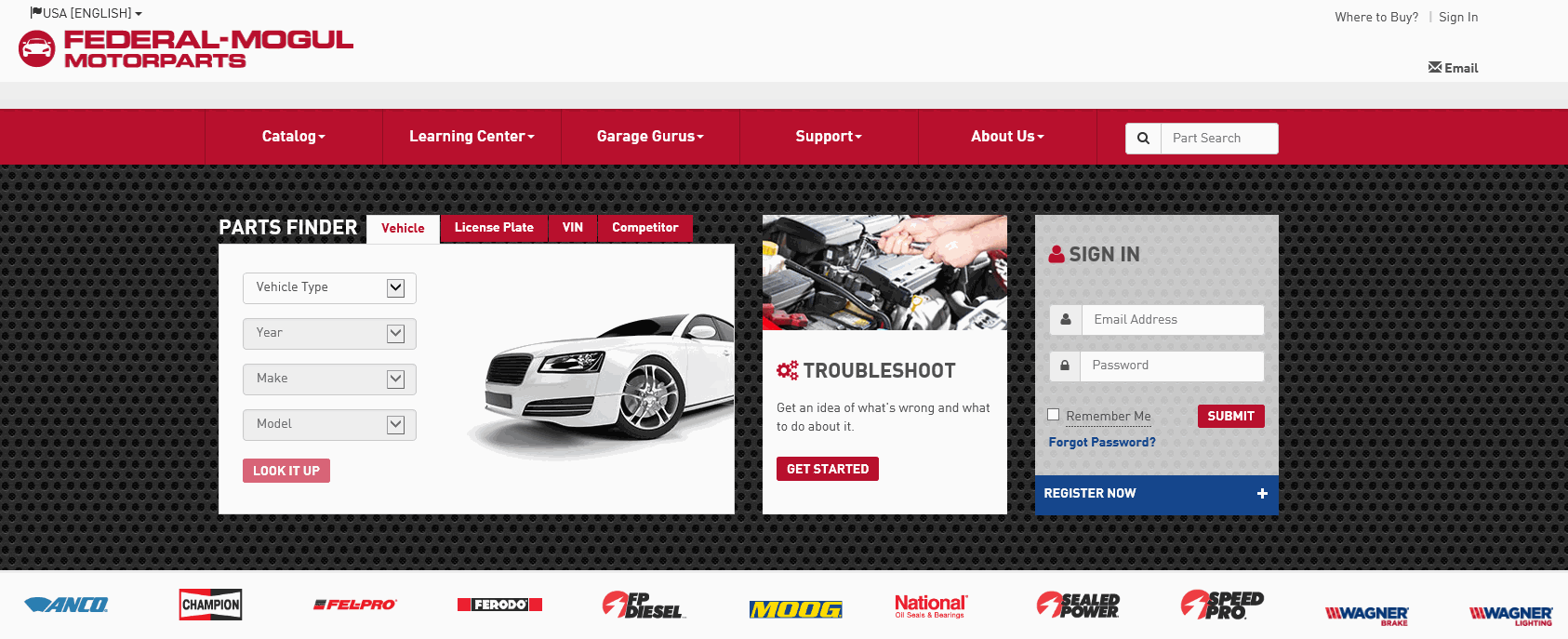 There are several ways you can contact Customer Service Representatives. At the top of the page you will see links for Call, Email, Chat, and Help Center. 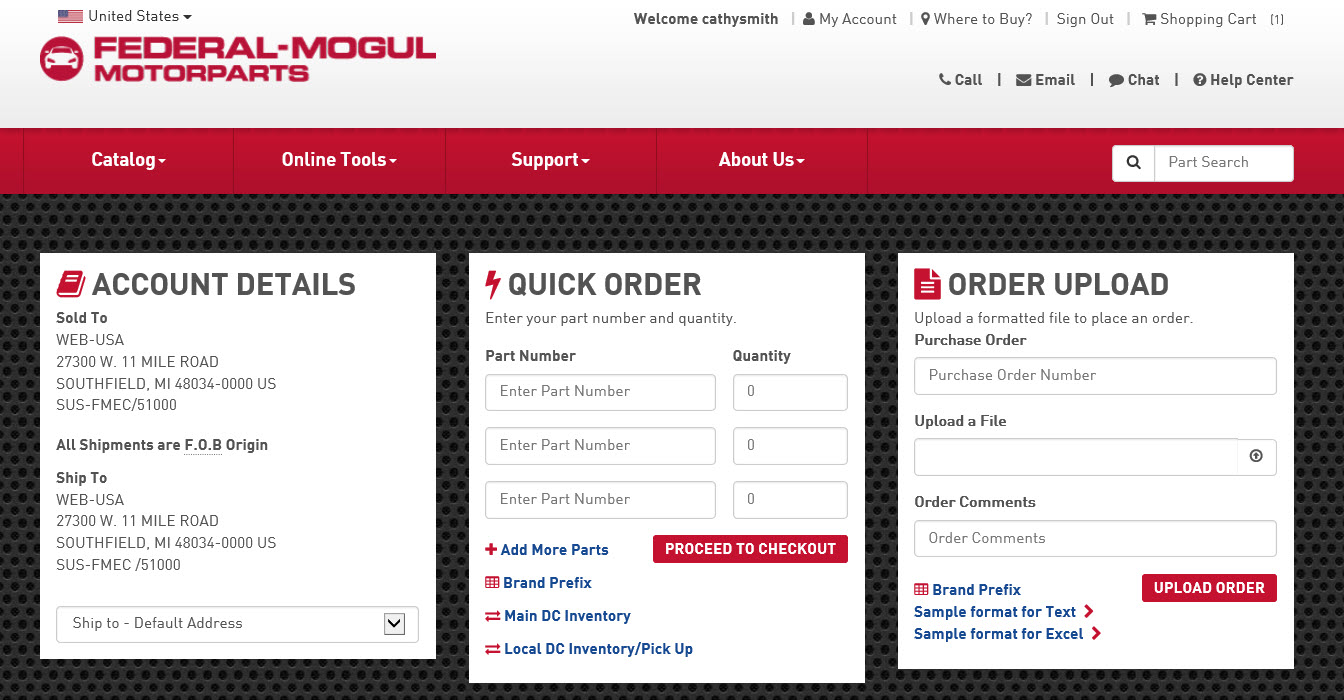 Call LinkThe Call link will bring up the Technical Line and Customer Service menu. Select the Technical Line link to view the phone number and hours.   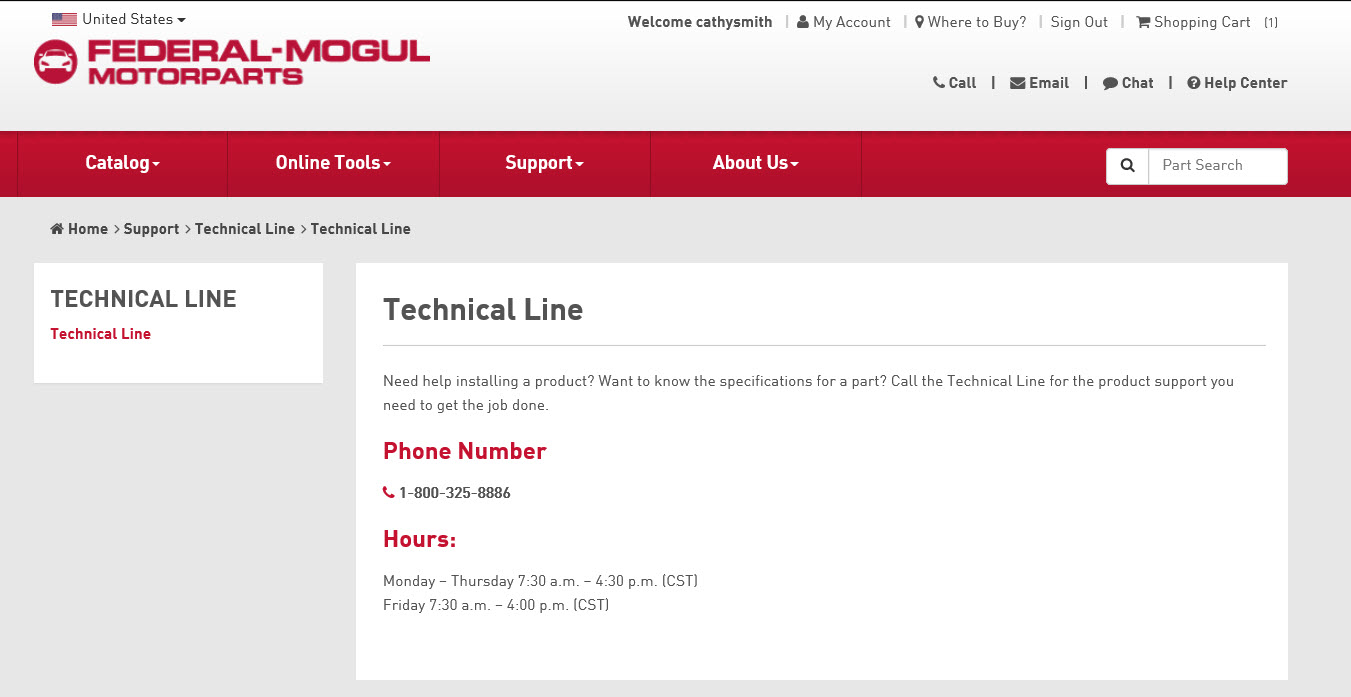 Select the Customer Service link to see the phone number and hours.   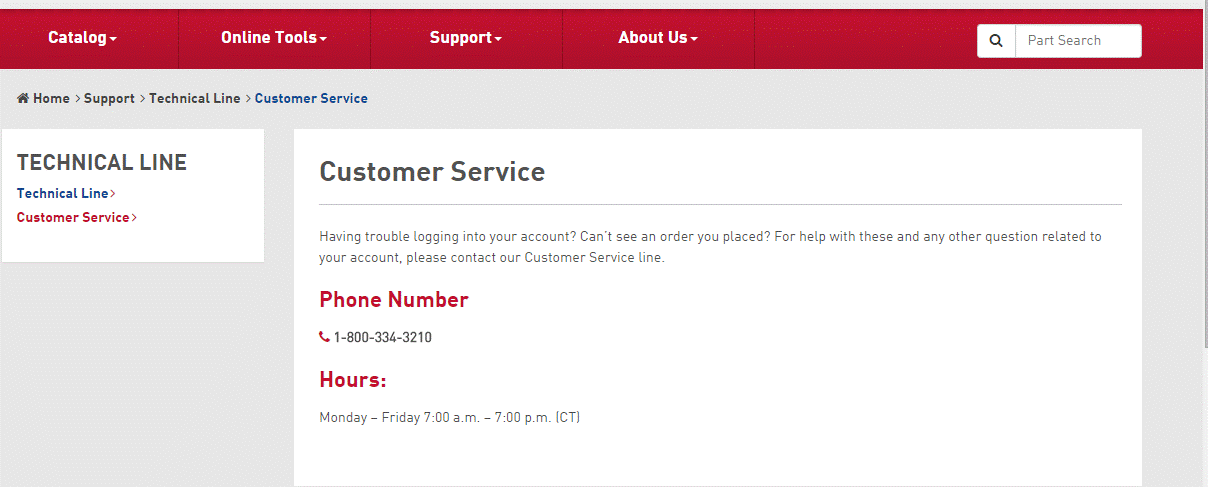 Email LinkWhen you select the Email link, you will be given a contact form to complete.   Email Link ContinuedThe CONTACT FORM will open. Complete the required information. When complete, select the SUBMIT button at the bottom of the page.  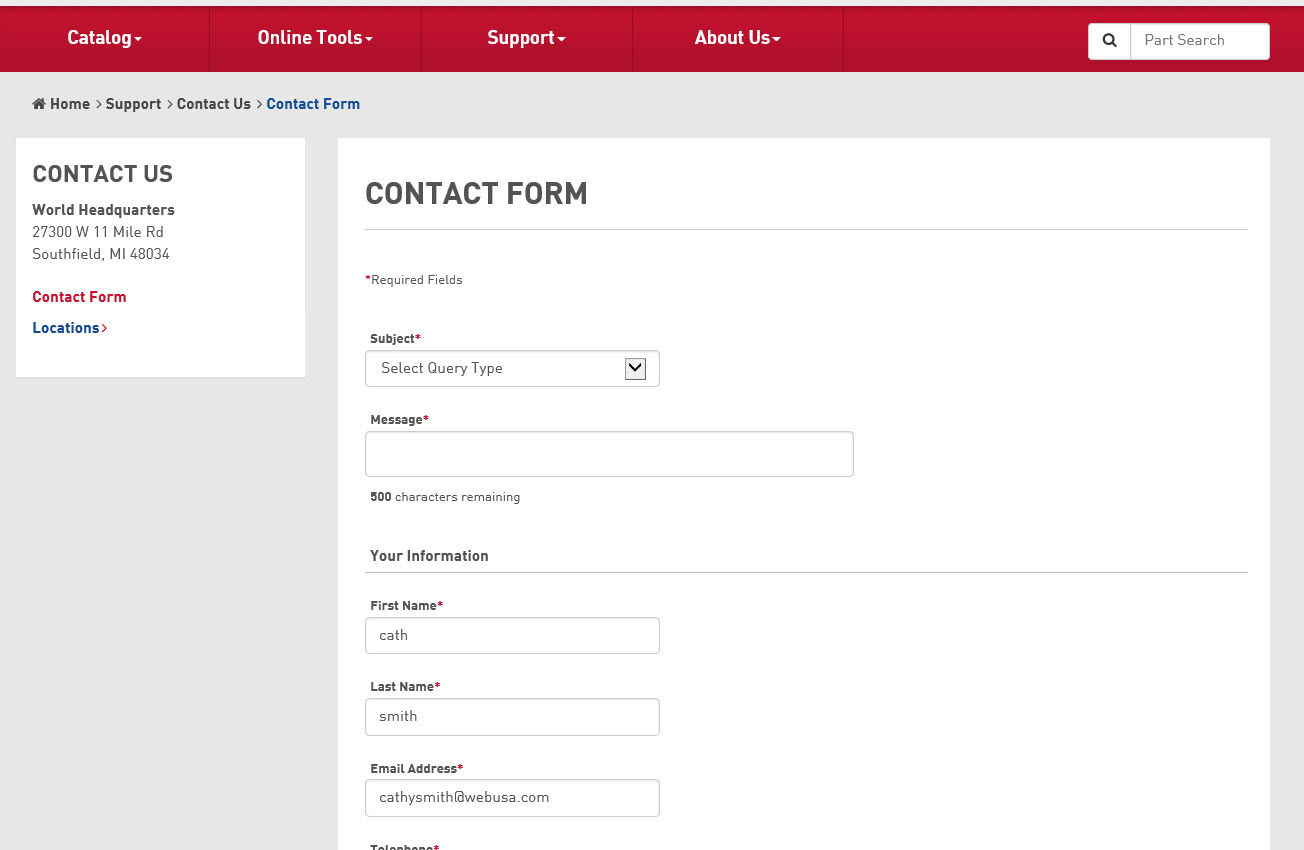 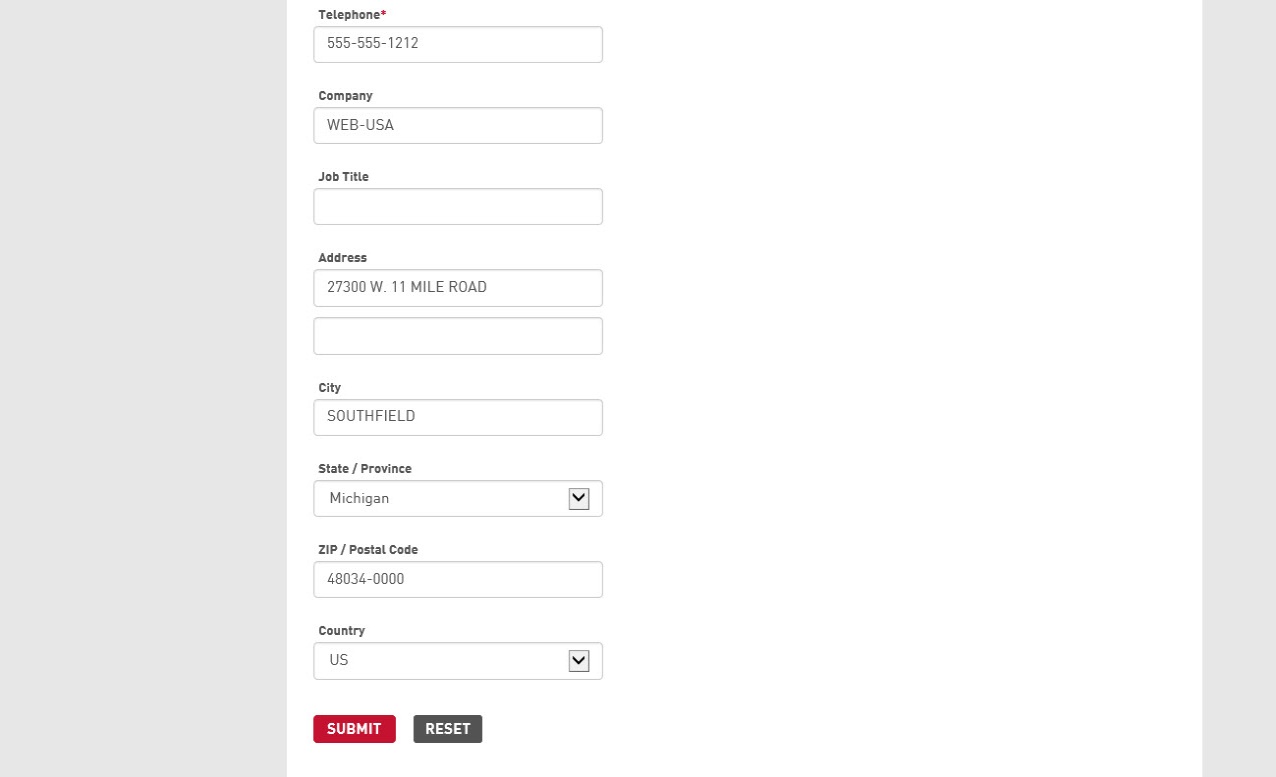 Chat LinkSelect the Chat link to speak directly with a CSR.  The Chat dialog box will open automatically.
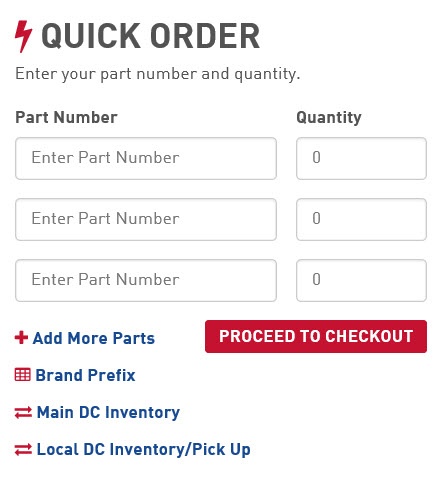 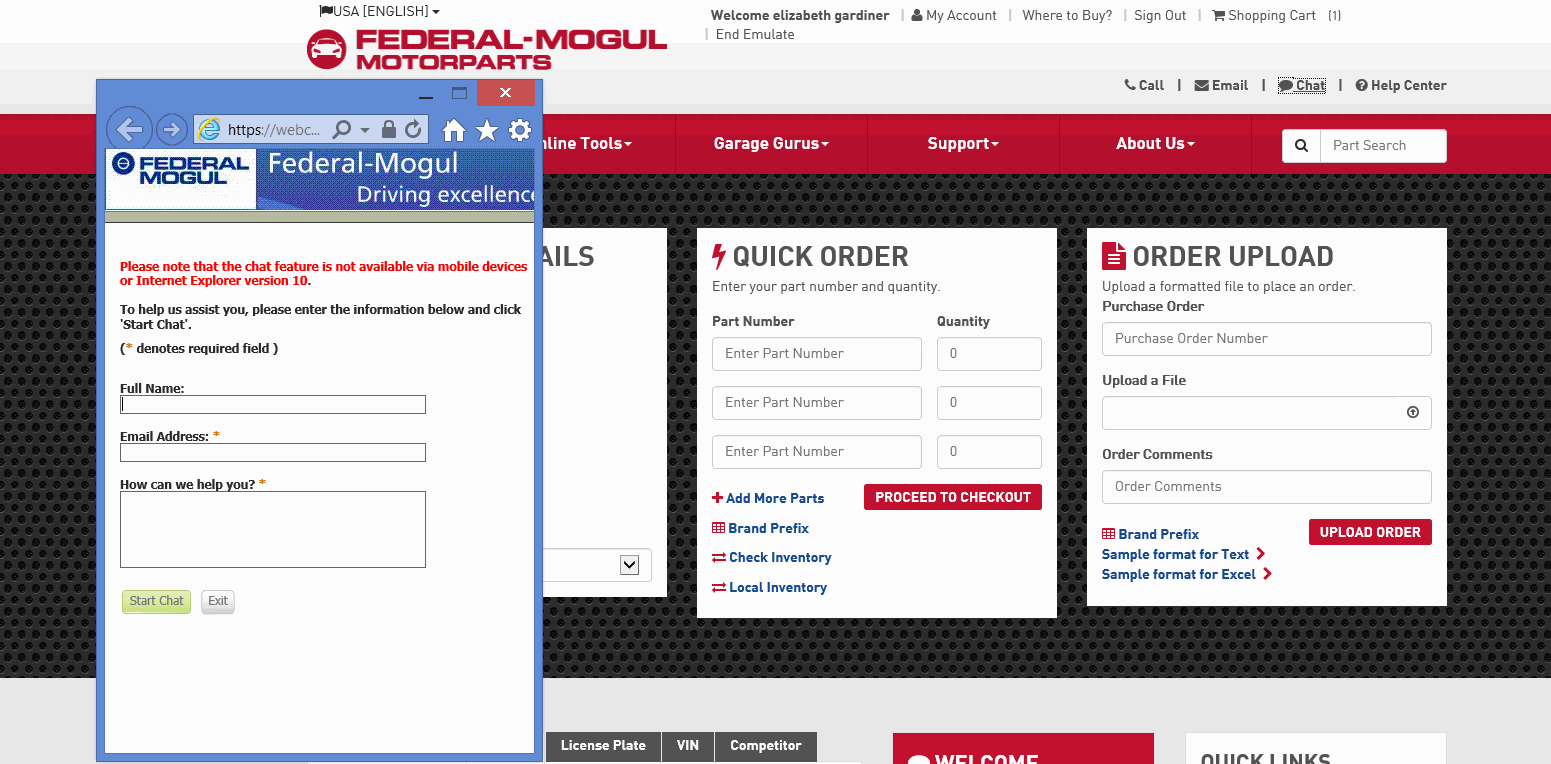 Help Center LinkSelect the Help Center link. 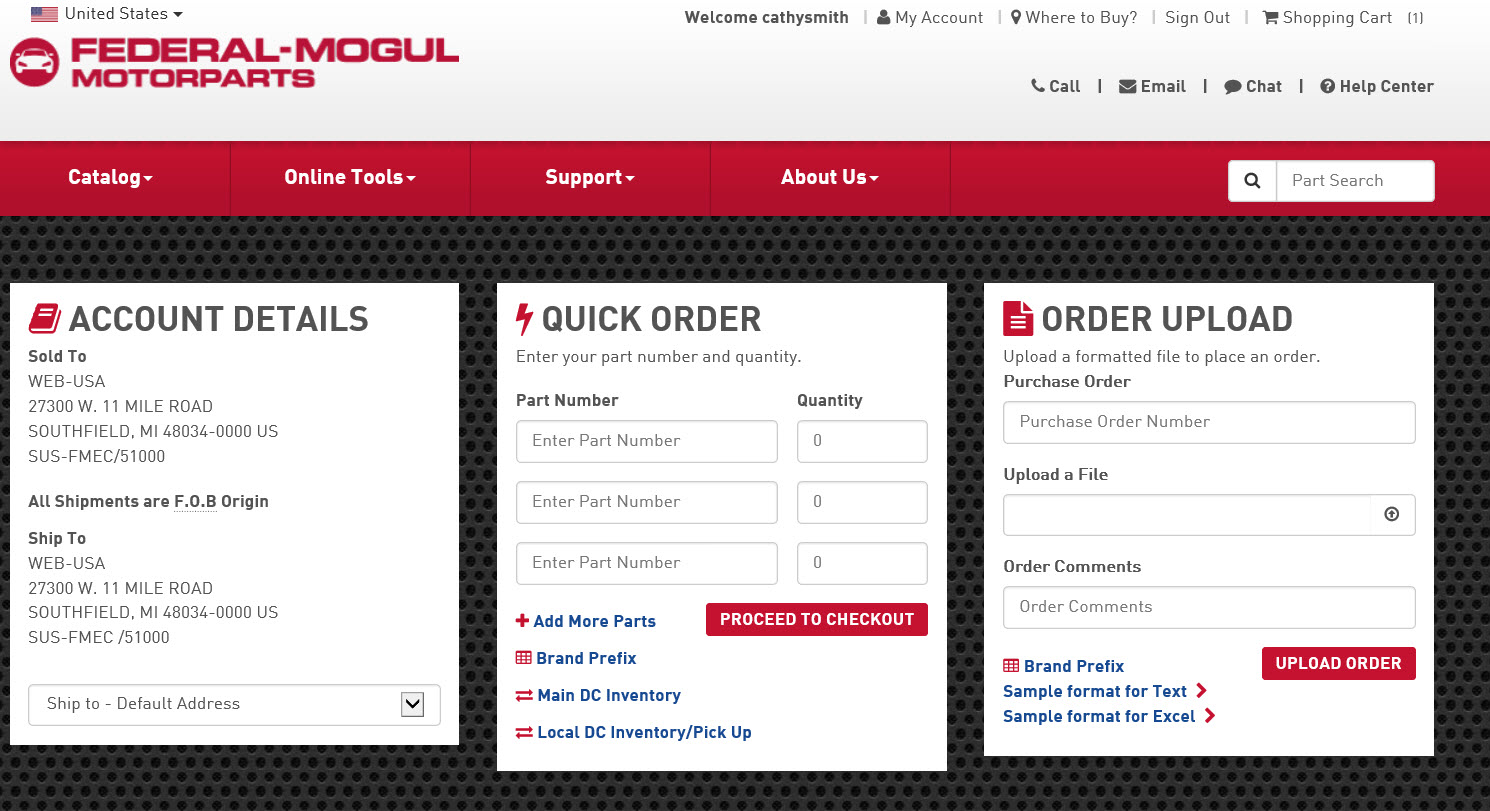 Additional resources will be listed to answer any questions you may have. 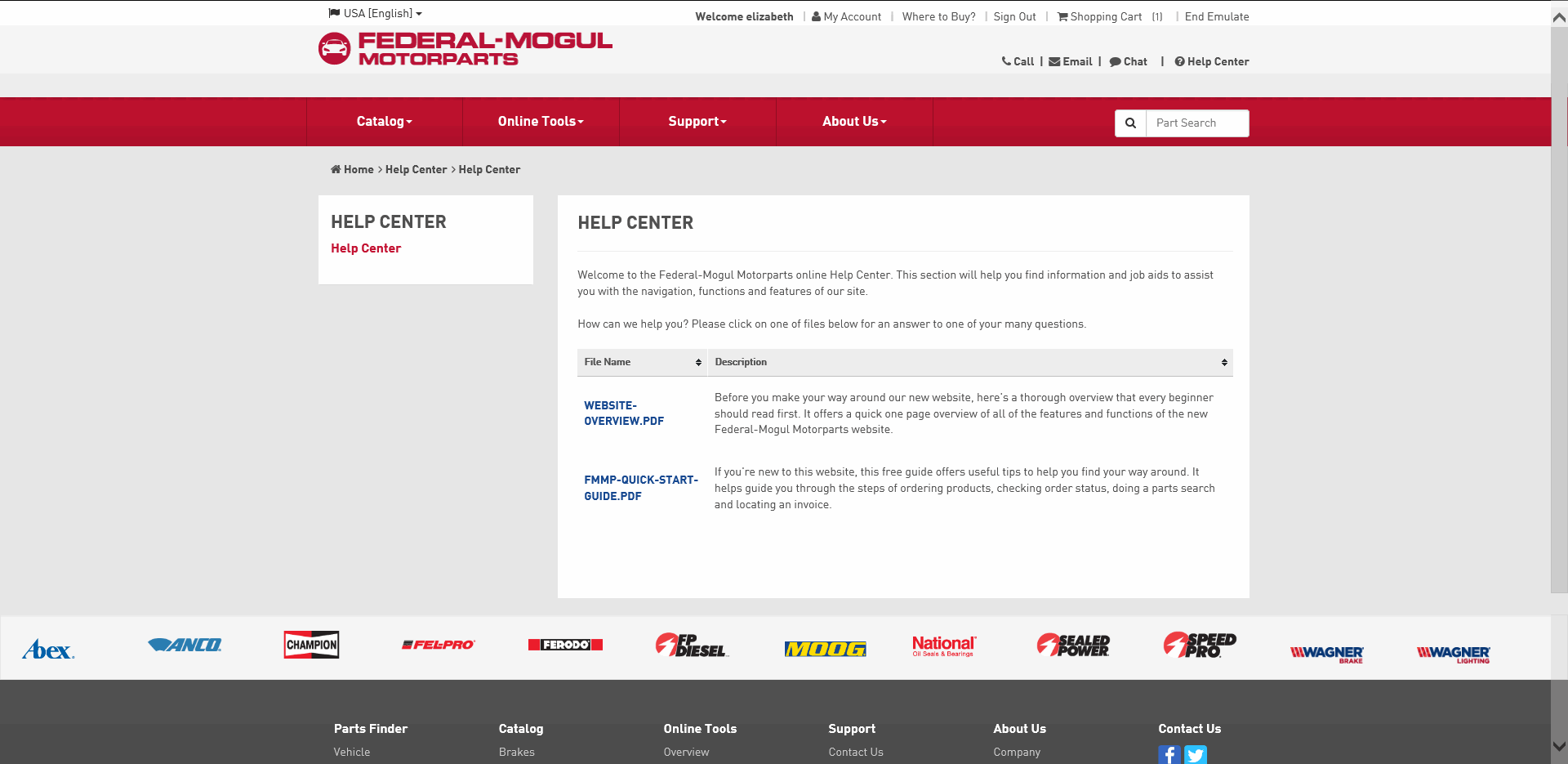 